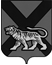 ТЕРРИТОРИАЛЬНАЯ ИЗБИРАТЕЛЬНАЯ КОМИССИЯ ГОРОДА СПАССКА-ДАЛЬНЕГОР Е Ш Е Н И Е30.10.2015			     г. Спасск-Дальний			    № 417/119Об утверждении формы уведомления территориальной избирательной комиссии города Спасска-Дальнего том, что финансирование своей избирательной кампании кандидатом при проведении досрочных выборов депутатов Думы городского округа Спасск-Дальний, назначенных на 20 декабря 2015 года, не производится, избирательный фонд не создается Руководствуясь частью 1статьи 58 Федерального закона «Об основных гарантиях избирательных прав и права на участие в референдуме граждан Российской Федерации»,  абзацем 2 части 1статьи 66 Избирательного кодекса Приморского края, территориальная  избирательная комиссия города Спасска-ДальнегоРЕШИЛА:1. Утвердить форму уведомления территориальной избирательной комиссии города Спасска-Дальнего о том, что финансирование своей избирательной кампании кандидатом при проведении досрочных выборов депутатов Думы городского округа Спасск-Дальний, назначенных на 20 декабря 2015 года, не производится, избирательный фонд не создается  (приложение). 2. Разместить настоящее решение на официальном сайте городского округа Спасск-Дальний в разделе «ТИК» в информационно-коммуникационной сети Интернет.Председателя комиссии				                      С. А. ЧеревиковаСекретарь комиссии   						               Е.Г.БондаренкоПРИЛОЖЕНИЕ									к решению территориальной									избирательной комиссии									         города Спасска-Дальнего									от 30.10.2015 № 417/119							В территориальную избирательную							комиссию города Спасска-Дальнего							от кандидата _____________							_______________________________ 							_______________________________ 							(фамилия, имя, отчествов родительном падеже)выдвинутого по одномандатному избирательному округу №_____ на досрочных выборах депутатов Думы городского округа Спасск-ДальнийУВЕДОМЛЕНИЕ	В соответствии с частью 1 статьи 58 Федерального закона «Об основных гарантиях избирательных прав и права на участие в референдуме граждан Российской Федерации», абзацем 2 части 1 статьи 66 Избирательного кодекса Приморского края уведомляю о том, что при проведении досрочных выборов депутатов Думы городского округа Спасск-Дальний, назначенных на 20 декабря 2015 года, финансирование своей избирательной кампании не производится, в связи с чем избирательный фонд не создается.  _____________			                                       __________________        (дата)										(подпись)